Avgiftshöjning
I årets budget beslutades om en avgiftshöjning från 1 juli i år med     3 % för både lägenheter och hyresparkeringar.Rastning av hundar och katter
Du vet väl att det inte är tillåtet att rasta dina djur på gården.  RökningVi vill be dig som röker att inte göra det utanför våra entréer. Du som röker på balkongen vill vi be att tänka på att din rök kan störa dina grannar. Cyklarna

K2C var här 4 maj och fixade ca 20 cyklar för medlemmarna. Då det var tråkigt väder fick vi denna gång hålla till inomhus.
Styrelsens försäljning av de tillvaratagna cyklarna inbringade 3500: - som är insatta till Barncancerfonden. Resterande cyklar skänktes till K2C.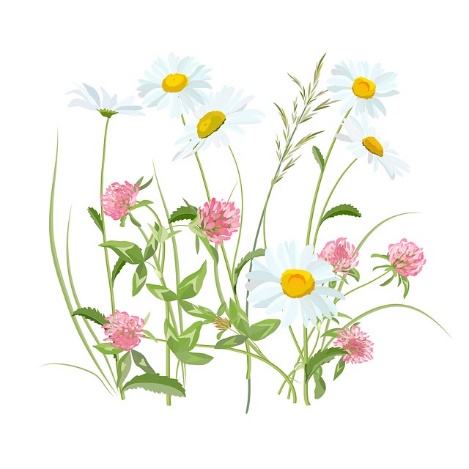 Styrelsen önskar alla medlemmar en Glad midsommar 
och 
trevlig sommar!Stambytet

Arbetet i hus D, Forsvägen 29–33, flyter på bra och kommer att vara klart i lägenheterna innan byggsemestern. Arbetet startar upp igen 5 augusti i Forsvägen 27.

Avstängning vatten och avlopp

Vatten och avlopp kommer att vara avstängt, även i köken, under största delen av renoveringstiden. Vi vet att det gavs andra uppgifter på info-träffarna, men tyvärr var den infon inte korrekt.
Det kommer att finnas tillgång till vatten och även en utslagsback (endast för vatten) i trapphusen.
WC- och duschbodarna bakom tvättstugan har fungerat bra. 
Det är viktigt att ni stänger och låser dörrarna när ni går därifrån.Skulle det bli något fel på dessa bodar efter arbetstid eller på helger ska ni kontakta Securitas på tel:010 490 55 98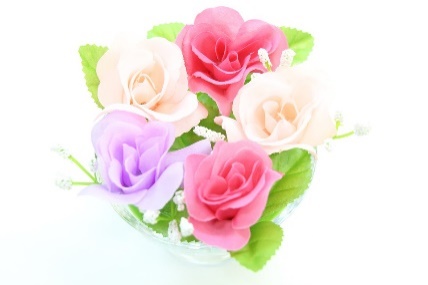 Asbestsanering

Då arbete med asbestsaneringen sker i flera lägenheter samtidigt behövs mer el än planerat och därför kan el även komma att tas från ert kök. 
Under den tid asbestsaneringen pågår kommer husets egen ventilation att vara avstängd. Sanerarna använder egna fläktar för att ventilera ut asbestpartiklarna ur luften. Det är viktigt att du inte stänger av denna fläkt, den sköter sanerarna om. OVK - Obligatorisk ventilationskontroll kommer att genomföras i samband med stambytet. För att få en godkänd OVK ska samtliga köksfläktar som finns i fastigheterna vara anpassade till husets ventilation. Den som inte har godkänd fläkt kommer att vara tvungen att byta ut denna.Husdjur
Du som har husdjur behöver planera för dessa under stambytesperioden då arbetet är mycket högljutt samt att de som arbetar inte kan ansvara för dina djur.
